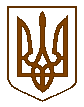 УКРАЇНАБілокриницька   сільська   радаРівненського   району    Рівненської    областіВ И К О Н А В Ч И Й       К О М І Т Е ТПРОЕКТ   РІШЕННЯ   лютого  2020 року                                                                                     № Про надання ТОВ «АТБ-маркет» погодженняна  цілодобовий режим роботи 	     Відповідно до ст. 10 Закону України «Про благоустрій населених пунктів», ст. 24 Закону України «Про забезпечення санітарного та епідеміологічного благополуччя населення», керуючись ст. 30 та ст.59 Закону України «Про місцеве самоврядування в Україні», розглянувши та подані документи Товариства з обмеженою відповідальністю «АТБ-МАРКЕТ» про погодження цілодобового режиму роботи об’єкту торгівлі (господарської одиниці) - магазину «Продукти-1336», що знаходиться в с. Біла Криниця  Рівненського району Рівненської області та керуючись  пп 4 п. б   ст. 30     Закону     України  «Про місцеве  самоврядування   в   Україні» ,    виконавчий комітет Білокриницької сільської ради ВИРІШИВ:1.  Дати дозвіл Товариству з обмеженою відповідальністю «АТБ-МАРКЕТ» на початок роботи об’єкту торгівлі (господарської одиниці) - магазину «Продукти-1336», що знаходиться в с. Біла Криниця  Рівненського району Рівненської області.2. Погодити цілодобовий режим роботи ТОВ «АТБ-МАРКЕТ».3. Керівництву ТОВ «АТБ-МАРКЕТ» забезпечити належний санітарний стан на прилеглій до об’єкту торгівлі території (освітлення, озеленення, встановлення урн для сміття) та утримувати дороги місцевого значення у належному стані. Сільський   голова				                    	 Тетяна ГОНЧАРУК 